Publicado en Madrid el 27/12/2023 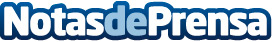 Freedom Finance Europe anuncia una expansión estratégica con 3 nuevas oficinas de representaciónFreedom Finance Europe anuncia otro paso en su trayectoria de crecimiento con la inauguración de 3 nuevas oficinas en los Países Bajos, Austria y Bulgaria, lo que refleja el compromiso de la compañía de ofrecer soluciones de inversión avanzadas a diversos mercados europeosDatos de contacto:IT ComunicaciónIt Comunicacion (WORTH IT SL)+34933621034Nota de prensa publicada en: https://www.notasdeprensa.es/freedom-finance-europe-anuncia-una-expansion Categorias: Internacional Nacional Finanzas Bolsa Oficinas Actualidad Empresarial http://www.notasdeprensa.es